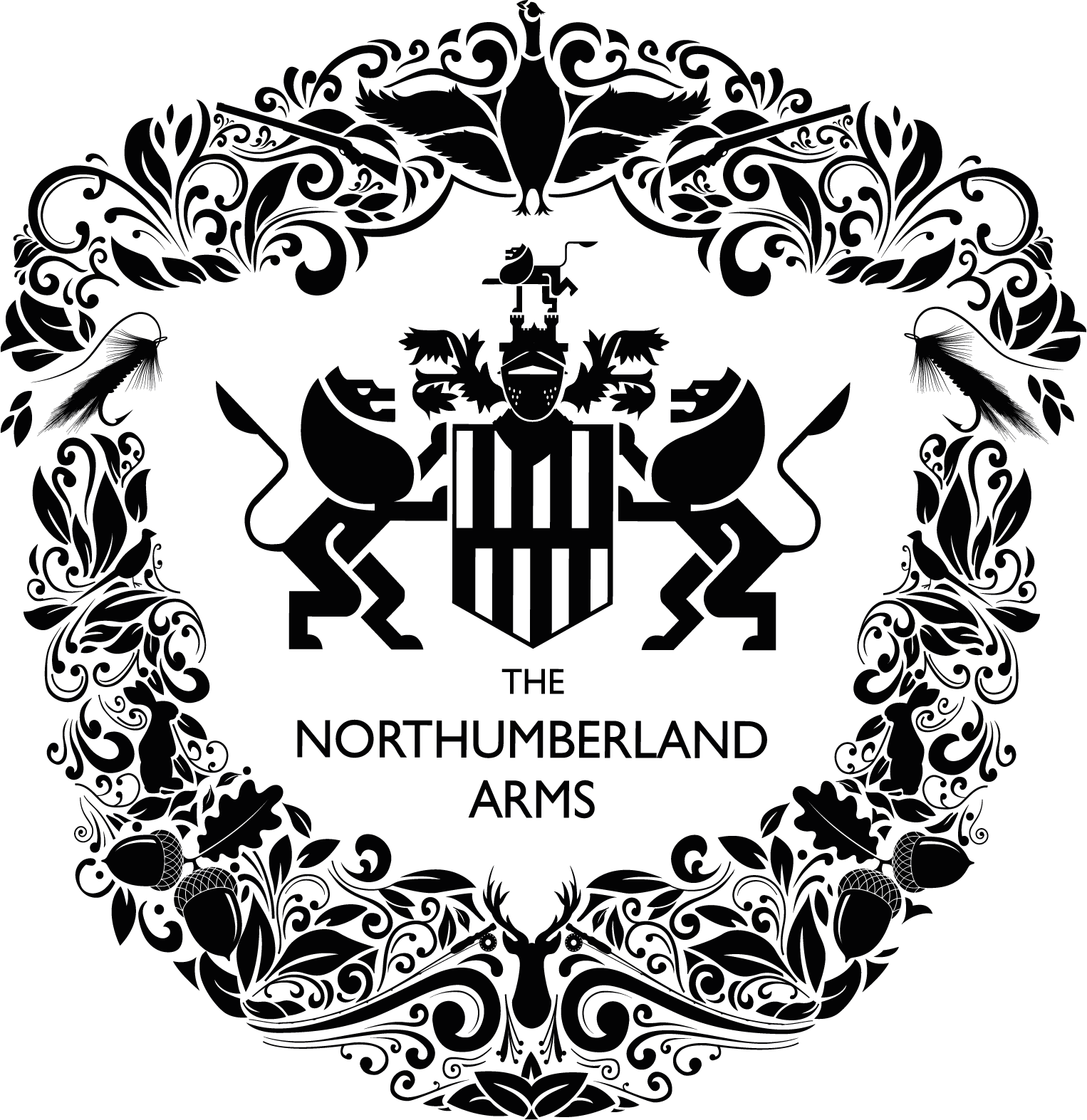 Sunday Lunch       To Start(v) Todays homemade soup, fresh bread - £4.95Chicken liver parfait, orange marmalade, brioche - £6.95(v,gf) Goats cheese salad, apple, walnuts & beetroots - £6.50Classic prawn & crayfish cocktail, buttered brown bread - £7.95  Homemade fishcake, tartar sauce, lemon - £6.95       Mains**12hr Slow cooked lamb shoulder sharing board (2 people) - £39.95** Roast topside of beef - £12.95Slow cooked belly pork - £12.95Roast chicken - £12.95Platter of meats - £16.95(v) Nut Roast – £11.95All served with roast potatoes, creamed cabbage, swede mash, seasonal vegetables, Yorkshire pudding and gravy.Boost your roast! £3 (extra roast potatoes, Yorkshire pudding & meat) Seared calf’s liver, mash potato, bacon & onions - £12.95Beer battered haddock and chips, chunky tartar sauce, mushy peas - £13.95 Homemade beef burger, crispy bacon, skin on fries, coleslaw - £12.95Pan fried salmon, herb gnocchi, Yorkshire asparagus, wild garlic pesto - £15.95 (v,gf) Pan haggerty, spring greens, poached egg, cheddar & truffle sauce - £12.95 Sides - £2.95      Cauliflower Cheese               		   		       		      Duck fat roast potatoes                               Seasonal Vegetables                              Pigs in blankets                          Creamed mash potato      Desserts Sticky toffee pudding, salted caramel sauce, vanilla ice cream - £5.95 Classic Crème Brulee, homemade shortbread - £5.95Dark chocolate & Hazelnut truffle, white chocolate sorbet - £7.95 (gf) White chocolate & passion fruit cheesecake, sorbet - £7.95British cheeseboard, chutney, biscuits & fresh fruit - £8.95